ÖZGEÇMİŞ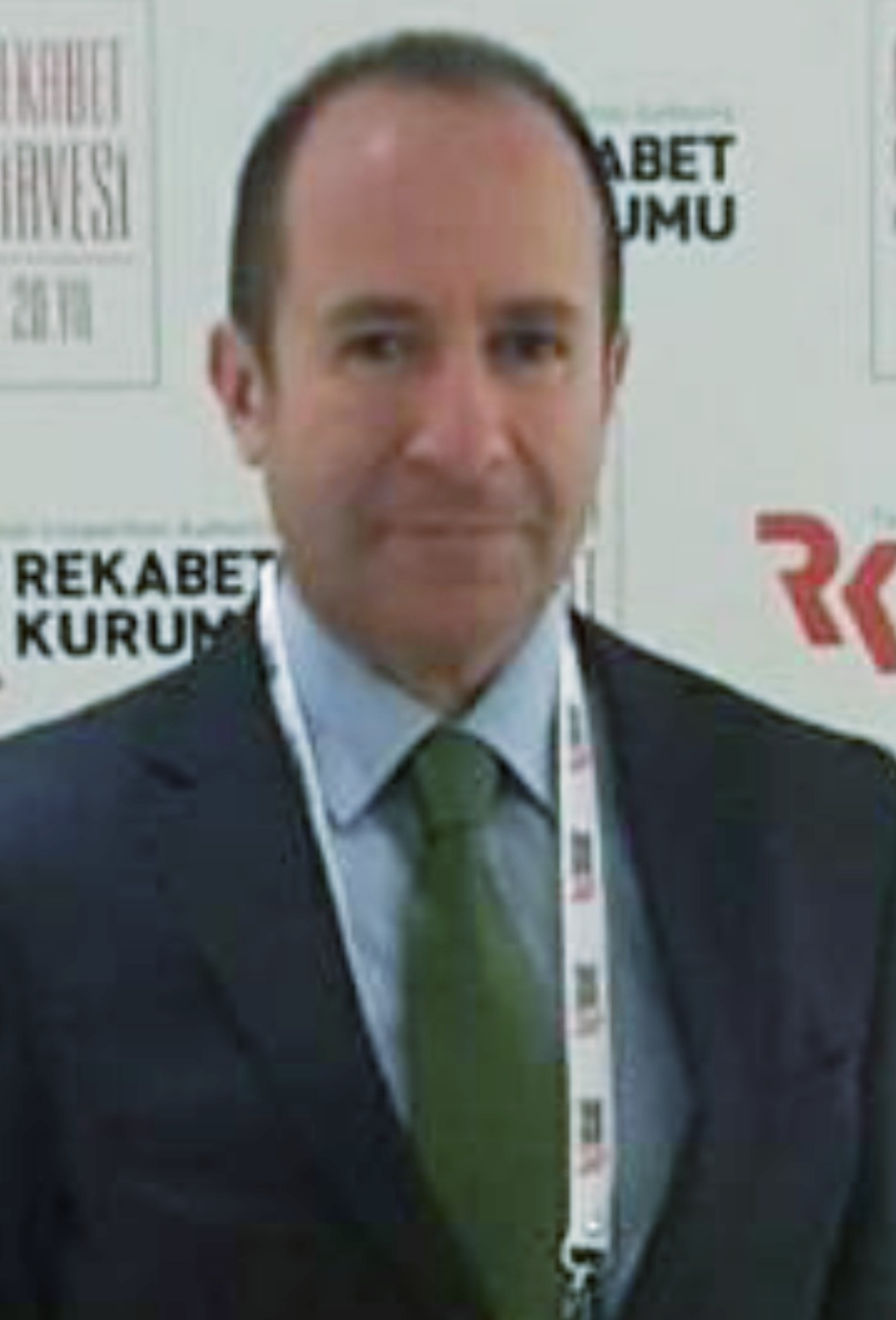 Hüseyin Erkan YARDIMCIMobil	: 0533 368 7009E-posta: erkanyardimci@turder.org H. Erkan YARDIMCI, 1963 yılında Manisa’da doğmuştur. İlk ve orta öğrenimini sırasıyla  Manisa, Burhaniye/Balıkesir ve Ankara’da tamamlamıştır. 1985 yılında Gazi Üniversitesi İktisadi ve İdari Bilimler Fakültesi, İşletme Bölümünden mezun olduktan sonra yarışma sınavı ile girdiği Sanayi ve Ticaret Bakanlığı Teftiş Kurulunda Müfettiş Yardımcısı ve Müfettiş olarak dokuz yıl görev yapmıştır. Bu görevi esnasında TBMM’de önce Tüketici, daha sonra ise Esnaf Komisyonunda Uzman olarak çalışmıştır. Devamında Dış Ticaret Müsteşarlığı Kontrolörler Kuruluna atanmış ve burada Kontrolör, Başkontrolör ve Kurul Başkan Yardımcılığı görevlerini ifa etmiştir. Müsteşarlıktaki görev sürecinde  “Kobilerin Finansmanı” ile ilgili mesleki incelemelerde bulunmak üzere üç ay süreyle İngiltere’de görevlendirilmiştir. 1998 yılında Rekabet Kurumuna Grup Başkanı olarak atanan YARDIMCI, 2000-2011 yılları arasında enerji, akaryakıt, ilaç, maden, demir-çelik, gıda-içecek başta olmak üzere pek çok sektörden sorumlu olarak ilgili Dairelerde Daire Başkanlığı yapmış, ayrıca 2.2.2010-18.11.2011 tarihleri arasında Mesleki Dairelerden sorumlu Başkan Yardımcılığı görevini de yürütmüştür. YARDIMCI, Kurumdaki idarecilik dönemi boyunca Kurumu temsilen veya eğitim amacıyla yurtiçinde ve yurtdışında pek çok toplantı ve seminere katılmıştır. Başkan Yardımcılığı görevi sonrasında 02.01.2019 tarihine kadar Kurum Başdanışmanlığı pozisyonunda çalışmış ve bu dönem zarfında kurulan çeşitli komisyonlarda görev almış, Kurumun iç denetimi ile ilgili çalışmaları koordine etmiş, diğer taraftan görevlendirildiği toplantılara Başkanı temsilen konuşmacı olarak katılmıştır. Özel sektörden gelen teklifi değerlendirerek Kurumdan kendi isteği ile emekli olan YARDIMCI, 03.01.2019 tarihinde Türk Tuborg A.Ş.de başladığı Rekabet İzleme ve Uyum Müdürlüğü görevini sürdürmektedir. İngilizce bilen H. Erkan YARDIMCI, evli ve iki çocuk babasıdır. 